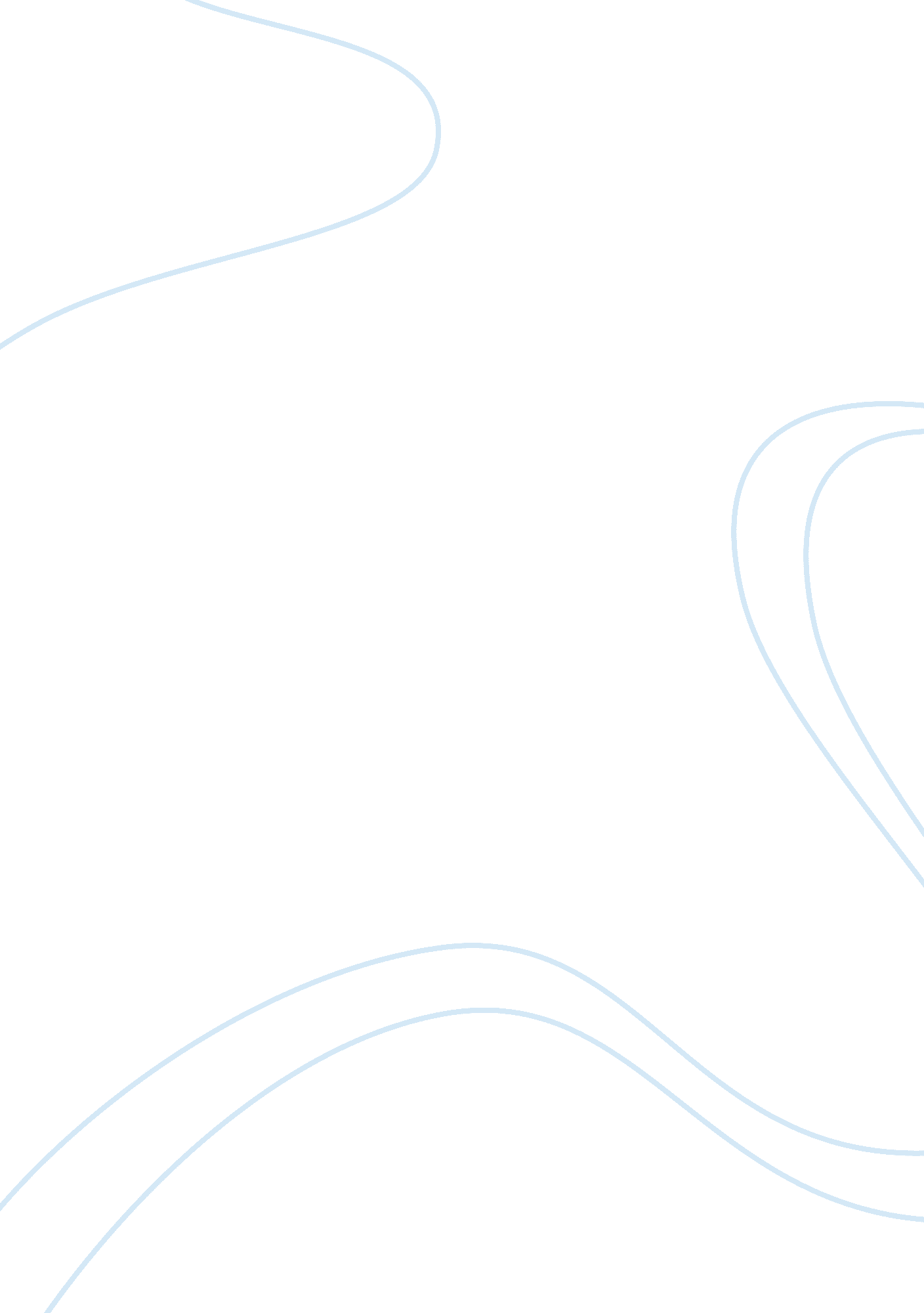 The persistence of memory salvador daliExperience, Memories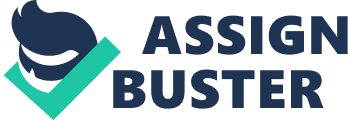 The movement began in the ass's in Paris by a man named Sigmund Freud. Surrealism is used in contemporary society with a lot ofadvertisement. It is used to influence someone even more in purchasing a product. Salvador Dali (5. 11 . 1904 - 1. 23. 1989) was born in Figures, Spain. He is a Spanish artist that was best known for his painting, " The Persistence of Memory. " His striking and bizarre images are what caught peoples eye. Many of his paintings reflect his love of Port Light in Spain. He as never limited to a specific style or media. The Persistence of Memory is a very popular and special piece of art. It was Dalais theory of softness" and hardness. " The strange monster that lies on the floor is used in many of his artworks. It has one eye closed with several eyelashes, suggesting that the monster is also in a dream like state. The clocks symbolize the passing of time in a dream. The orange clock is covered by ants. Dali used ants often to represent decay. In this portrait Dali uses indeed techniques for shaping and building objects. Warm and cool colors are used in this portrait. This also brings out the tones. The texture is quite smooth and clean. There are circles, rectangles, triangles, and many shapes throughout this painting. It has a nice feeling of space and balance which helps bring out the contrast, rhythm and harmony by sharing it around. There isn't really a focal point since there are things all over the place. The Persistence of memory has many interpretations. In act, Dali would actually purposely create his paintings to make it difficult for people to criticize. Maybe the meaning was simply making people imagine there in a dream when they experience this artwork. Salvador Dali painted in a way to capture the human mind into an illusion or dream like situation. According to today's society, he is relevant in the way of his ideas and creations, however irrelevant in his style and mind. His ideas and creations are very mind, his style and mind is quite old fashioned however still extraordinary. By shenanigan 